Personal, Social & EmotionalThrough our continuous provision indside and outside, we will continue to build our relationships with friends and adults and perhaps make a special friend.  We will play alongside and with our friends and continue to learn to take turns and share resources.  We will talk about how we are felling and learn what these emotions are called.  We will learn to cooperate with rules and boundaries and building confidence in asking for helpPhysical DevelopmentWe will continue to work with Coach Jack from City in the Community.  In these sessions we focus on our fundamental movement skills and balancing.  We will learn to negotiate space and move in a variety of ways such as running, hopping, jumping and skipping.We will continue to develop our fine motor skills through daily dough disco and our clever fingers activity area in the classroom – featuring such resources as tweezers, threading and jigsaws.  We are always developing our personal hygiene and self-care skills and will continue to develop our independence with such things as putting on and zipping up our coats. Communication and LanguageThrough our group carpet sessions, targeted adult activities and independent play, we will continue to:Listen and respond to sounds, rhymes and stories.To develop vocabulary, use and understand more complex sentences to communicate our needs, wants and opinions.To understand, respond to and use a variety of questions.LiteracyOur main texts this half term will be: Say hello to the snowy animals, Stickman, Bear Hunt and Aliens Love Underpants.  We will look at the features if a text such as title, author, illustrator and blurb.  We will learn that print carries meaning and that we read from left to right.  We will continue with our phase 1 phonics, learning about environmental sounds, body percussion, instrumental sounds, rhythm and rhyme, alliteration and voice sounds.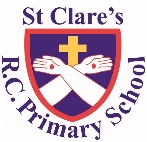 ST CLARE’S R.C PRIMARY SCHOOLCURRICULUM OVERVIEWNURSERYSPRING 1 2021Topic: My World and BeyondMathsWe will explore a variety of n umber, shape, space and measure opportunities this half term.  This will include:Counting to 10/Recognising numerals 0-5Recognising numerals/matching numeral to quantityMeasures – ordering items by length or height2D shape and 3D shapePrepositionsKnowledge and Understanding of the WorldWe will look at seasonal change and learn about the features of Winter.  We will learn about the different types of weather and compare this to the other seasons.  We will explore the outside area and the effects the weather has such as frost on the ground, icicles on the trees etc. We will learn about the effects of freezing and melting and talk about how ice feels, smells and looks.  By learning about different parts of our wonderful world, we will look at and compare land features such as the arctic and the desert.  Religious EducationOur topics for RE this half term are celebratingAnd gathering.  Celebrating:  We will learn the experience of community is an essential and enjoyable part of life for people of every age and faith. We will learn what a celebration is and how the praish family celebrate.Gathering: We will learn how and why people gather together and the joy of gathering together to celebrate at Mass.Expressive Arts and DesignWe will use nature and the outdoors to make marks in the frost and snow.    We will use junk modelling to recreate different habitats and land features we have learnt about.  We will engage in role play and story telling of the texts we have read together such as 